Program IV Biegu Rolnika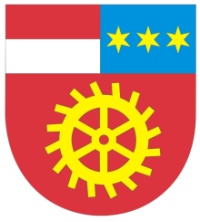 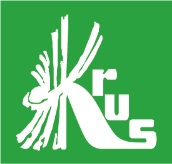 Organizator Kasa Rolniczego Ubezpieczenia Społecznego, Starostwo Powiatowe w Końskich2.Miejsce i termin 14.08.2021. godz. 13.00, Zabytkowy Zakład Hutniczy w MaleńcuProgram:12.00 – 13.00 – rejestracja uczestników na terenie Zabytkowego Zakładu Hutniczego w Maleńcu13.00 – 14.00 – IV Bieg Rolnika 14.00 – uroczyste otwarcie XII Kuźnic Koneckich Trasa biegu będzie przebiegała przez lasy wzdłuż Czarnej Koneckiej i zostanie oznakowana przez organizatorów. Uwaga: Dekoracja medalowa uczestników odbędzie się po ukończeniu biegu3. Uczestnictwo i zgłoszeniaUczestnictwo. W biegu może wziąć udział osoba pełnoletnia. Osoba niepełnoletnia, która ukończyła 16 lat, może wystartować w biegu jedynie za pisemną zgodą rodziców / opiekunów prawnych w formie oświadczenia. Uczestnicy w trakcie biegu nie są ubezpieczeni od następstw nieszczęśliwych wypadków i startują na własną odpowiedzialność. Przyjęcie numeru startowego, bądź karty startowej, jest jednoznaczne z akceptacją regulaminu. Zgłoszenia. Zgłoszenia imienne do udziału w biegu przyjmowane będą przez formularz zgłoszeniowy dostępny na stronie Starostwa Powiatowego w Końskich, w Oddziale Regionalnym KRUS w Kielcach, w Placówce Terenowe KRUS w Końskich do dnia imprezy  oraz w dniu imprezy,  od godz. 12.00 do godz. 13.00 na stoisku KRUS w Maleńcu - w zależności od wolnych miejsc. Wypełniony formularz należy przesłać na adres beata.milewicz@krus.gov.pl lub bezpośrednio do OR KRUS w Kielcach ul. Wojska Polskiego 65b. Do weryfikacji uczestników potrzebny będzie dokument tożsamości ze zdjęciem. Dodatkowe informacje można uzyskać pod numerem telefonu 519 319 132, 
e-mail: beata.milewicz@krus.gov.plUwaga: Interpretacja Programu Imprezy należy do Organizatorów, a sprawy sporne, wynikające z uczestnictwa w biegu, rozstrzygać będzie Komisja Sędziowska powołana przez organizatorów.4. Klasyfikacja i nagrodyWszyscy uczestnicy, którzy ukończą bieg, otrzymają pamiątkowe medale IV Biegu Rolnika. Nie prowadzi się klasyfikacji miejsc. Każdy z uczestników będzie miał możliwość wzięcia udziału w konkursie związanym z bezpieczeństwem pracy na wsi – najlepsi otrzymają nagrody rzeczowe ufundowane przez OR KRUS w Kielcach. 5. KontaktBeata Milewicz tel. 519 319 132, 41 348 19 39, e-mail: beata.milewicz@krus.gov.plZałącznik:Oświadczenie uczestnika Zgoda na przetwarzanie danych osobowych i wykorzystywanie wizerunkuKlazula informacyjna dotycząca przetwarzania danych ososbowych 